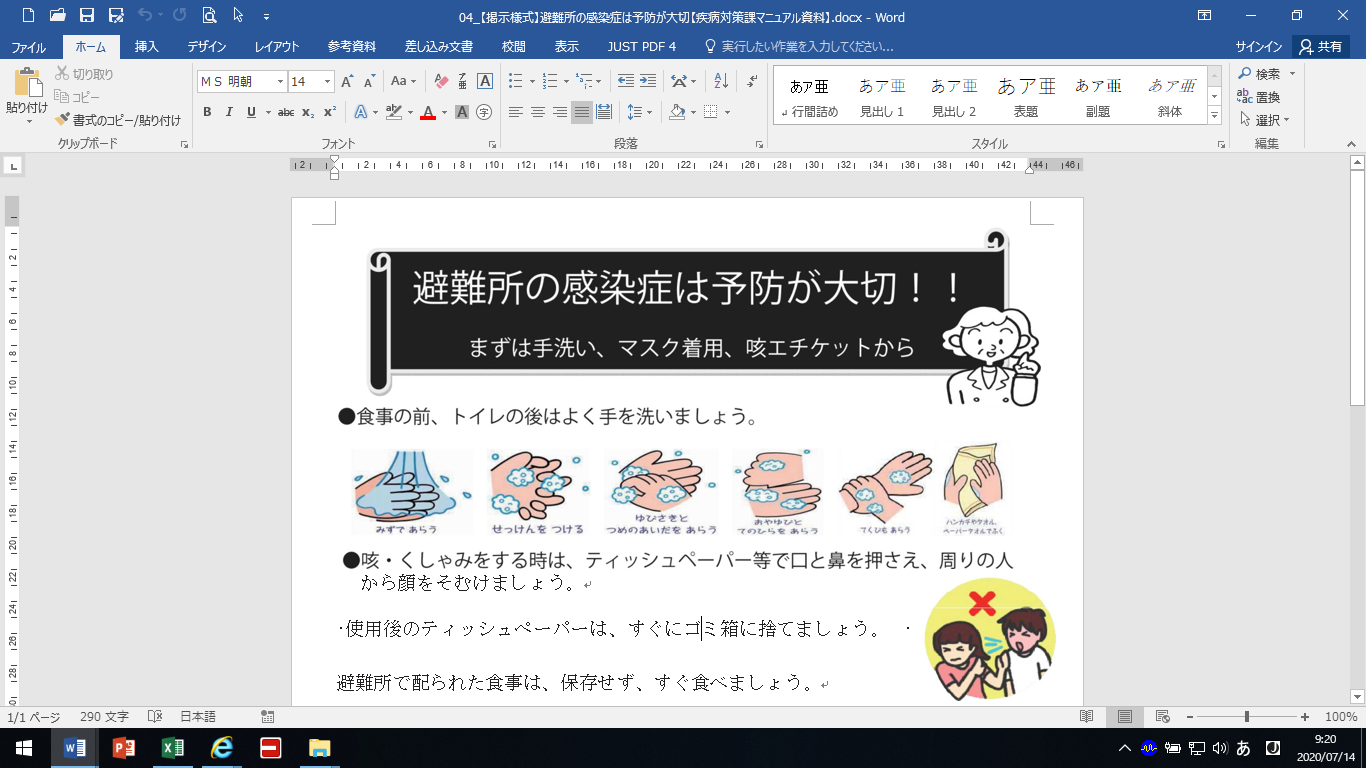 ● Rửa tay kỹ trước khi ăn và sau khi đi vệ sinh.● Khi ho hoặc hắt hơi, hãy che miệng và mũi bằng khăn giấy, v.v và tránh hướng thẳng vào mặt những người xung quanh.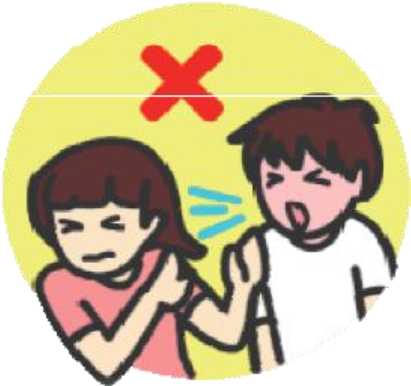 ● Phải vứt ngay khăn giấy đã sử dụng vào thùng rác.● Không được lưu giữ đồ ăn được phân phát tại nơi lánh nạn mà phải ăn ngay.● Phải xác nhận với người phụ trách nơi lánh nạn về việc nước tại nơi lánh nạn có phải là nước uống hay không trước khi uống.● Phải vứt tã giấy vào nơi quy định.● Không được xử lý bãi nôn bằng tay trần.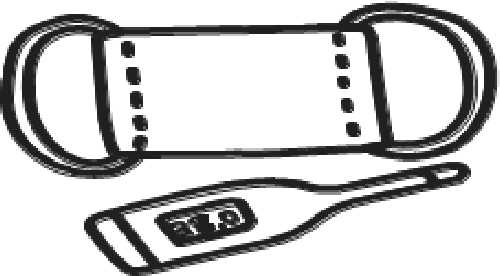 ● Nếu bị ho dù rất nhẹ cũng phải đeo khẩu trang.● Nếu có bất kỳ triệu chứng nào sau đây, hãy hỏi ý kiến bác sĩ hoặc y tá công cộng càng sớm càng tốt và đi khám tại cơ sở y tế.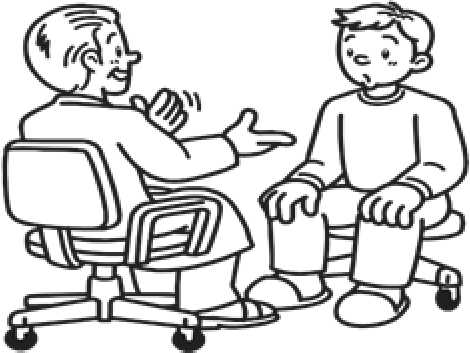 Gây sốt, ho, đờm có màu vàng, nôn, tiêu chảy, khó thở, thở gấp,sắc mặt không khỏe, mệt lả, v.v